Deadline: Tuesday 5th September 2023For more information please contact: Richard Crellin on r.b.crellin@gmail.comParticipants notified: Thursday 7th September 2023Youth Access’ Local Influencing Learning ProgrammeAt Youth Access, one of our strategic priorities is to increase access to YIACS across the country. To do this we have committed to supporting members and young people to advocate for local change and make the case for YIAC services in their area so every young person who needs support can find it locally.During 2023 we have run a series of events to help members think about their local influencing and learn from each other. We explored issues like stakeholder engagement, working with trustees, making best use of evidence and data and empowering young people to advocate for change. This Autumn we want to take this work to the next level by working alongside a small number of members to influence change on the ground in their local area.The OpportunityWe are looking to support members as they deliver a local influencing project this Autumn. We’re looking to support a range of activity – perhaps you’re building a group of youth activists, about to undertake a big consortium bid to deliver a new service, working with a new group of trustees, or taking a seat on a board at your ICB or delivering some local research for your council. Whatever you are planning, we’d like to support you along the way, help you build connections with other YIACS, and draw out the learning from your experiences to share across the network.One or two members of your team will be part of a supportive group of Youth Access Members from across the country. Alongside regular check-ins and one-to-one support from our facilitator, every two weeks there will be an action learning session with the whole group to help with problem solving and to provide peer support.  How to applySpaces are limited on the learning programme. As a result, we are asking members to apply to take part. To apply, you’ll need to:Complete the short application form at the end of this documentGet a senior manager or your Chief Executive (if applicable) to sign the applicationReview the timeline below and ensure you are available to take part in the programmeTimelines for the projectPlease submit your application to Richard Crellin, by email to r.b.crellin@gmail.com by Tuesday 5th September 2023.Need to know more?We are holding two information sessions over the summer for members to find out more about the project before they apply. These sessions will be held on Zoom on:Date One: 0930 on Wednesday 2nd August 2023Register here: https://us06web.zoom.us/meeting/register/tZEvcuChqzspHddhMvSghm1bMA40EMNRNrD7 Date Two: 1600 on Wednesday 23rd August 2023Register here: https://us06web.zoom.us/meeting/register/tZ0kdeuoqj4vGNZkhWdp_TZePeMnwmyfPsZd 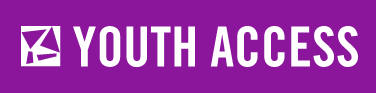 Expression of Interest:
Local Influencing Learning Programme17th JulyLaunch Expression of Interest Wednesday 2nd AugustInformation Session @ 0930 – Register HereWednesday 22nd AugustInformation Session @ 1600 – Register Here Tuesday 5th SeptemberDeadline to apply Thursday 7th SeptemberParticipants informedw/c 11th SeptemberIntroductory calls with participants (mutually agreed times)Tuesday 26th SeptemberIntroductory Group Session 1000-1200Wednesday 4th OctoberAction Learning Session One 1400-1500Wednesday 18th OctoberAction Learning Session Two 1100-1200Wednesday 1st NovemberAction Learning Session Three 1200-1300Wednesday 15th NovemberAction Learning Session Four 1000-1100Wednesday 29th NovemberAction Learning Session Five 1300-1400Thursday 7th DecemberParticipant Review Session 1100-1300Local Influencing Action Learning Programme 2023 – Application FormLocal Influencing Action Learning Programme 2023 – Application FormLocal Influencing Action Learning Programme 2023 – Application FormLocal Influencing Action Learning Programme 2023 – Application FormOrganisation Name:Lead Participant Name:Role:Email:Telephone:Second Participant Name (if applicable)Role:Email:Telephone:Question One: Please describe your local influencing project (max: 400 words)Question One: Please describe your local influencing project (max: 400 words)Question One: Please describe your local influencing project (max: 400 words)Question One: Please describe your local influencing project (max: 400 words)Question Two: What do you think are the main challenges you will need to overcome for your project to be a success? (max: 400 words)Question Two: What do you think are the main challenges you will need to overcome for your project to be a success? (max: 400 words)Question Two: What do you think are the main challenges you will need to overcome for your project to be a success? (max: 400 words)Question Two: What do you think are the main challenges you will need to overcome for your project to be a success? (max: 400 words)Question Three: How do you think being part of the programme will support your professional development? (max: 400 words)Question Three: How do you think being part of the programme will support your professional development? (max: 400 words)Question Three: How do you think being part of the programme will support your professional development? (max: 400 words)Question Three: How do you think being part of the programme will support your professional development? (max: 400 words)Question Four: How do you think being part of the programme will support your organisation’s development? (max: 400 words)Question Four: How do you think being part of the programme will support your organisation’s development? (max: 400 words)Question Four: How do you think being part of the programme will support your organisation’s development? (max: 400 words)Question Four: How do you think being part of the programme will support your organisation’s development? (max: 400 words)Participant Signature:Date:Senior Signature:Date:Please submit this form to Richard Crellin r.b.crellin@gmail.com by Tuesday 5th September 2023Please submit this form to Richard Crellin r.b.crellin@gmail.com by Tuesday 5th September 2023Please submit this form to Richard Crellin r.b.crellin@gmail.com by Tuesday 5th September 2023Please submit this form to Richard Crellin r.b.crellin@gmail.com by Tuesday 5th September 2023